Anforderungsliste/ Bestellung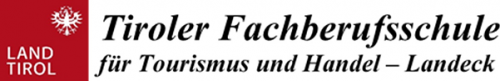 Gericht:Besteller:    Vormittag:Kochstelle:Datum:Nachmittag:Klasse:Woche:Lehrgang:Schüleranzahl:MengeFleisch/ Wurstwaren/ FischMengeMilchprodukte/ Eier/FettMengeObst/ Gemüse/ KräuterMengeTrockenware/ Sonstiges